FitzgeraldAssignment – Notes on the Pilgrims and the PuritansProcedureSet goals for improvementExamine the feedback you got on note form and identification of main idea.Look over the notes handed back to you that you did with your partner on the Native Culture group.Look over the Roanoke Reading Main Idea Identification exercise. Examine the grading sheet for the notes to focus on the goals.Take two pieces of note paper, as you will need one for notes on the Pilgrims and one for notes on the Puritans.You will have the hour to work on your notes. I will come around to see how you are doing.You may ask me any questions.Notes are due tomorrow at the beginning of the hour.You will be able to use them for a graded activity.I will collect the notes to grade when the activity is over.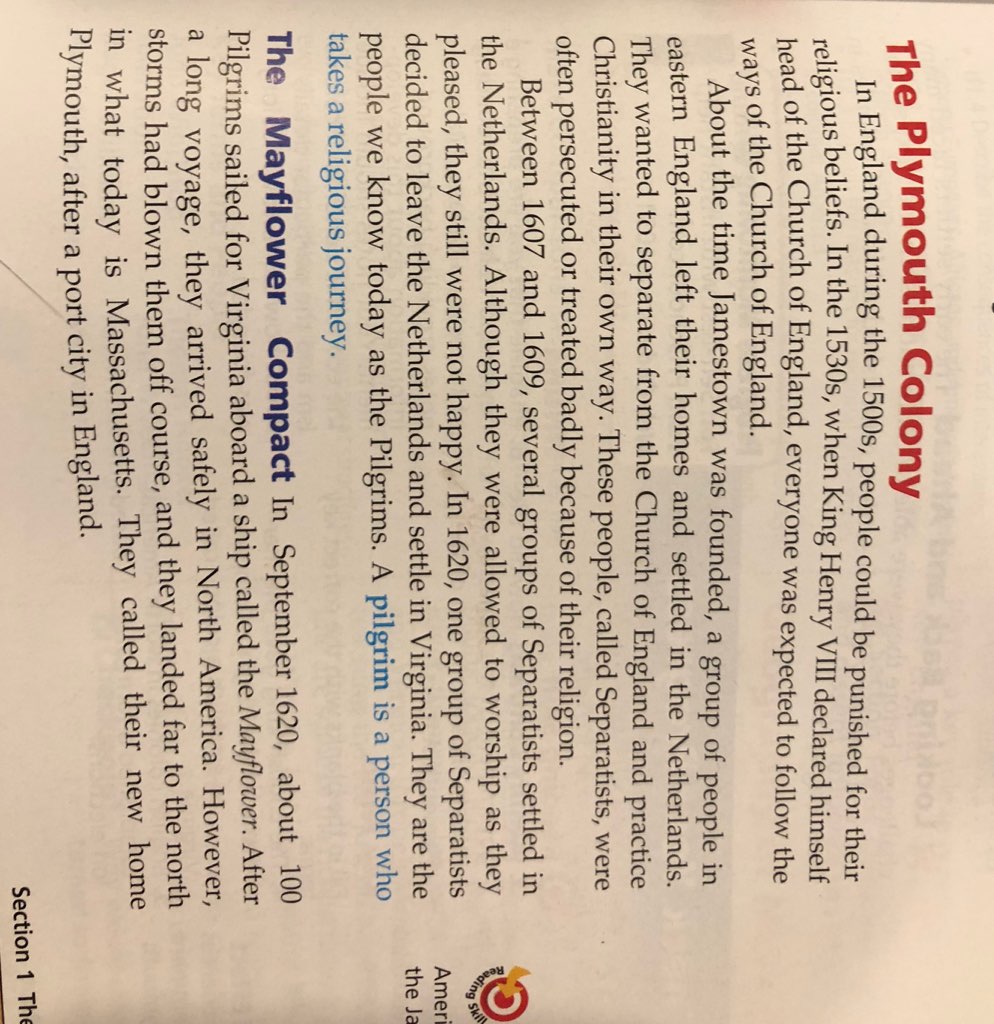 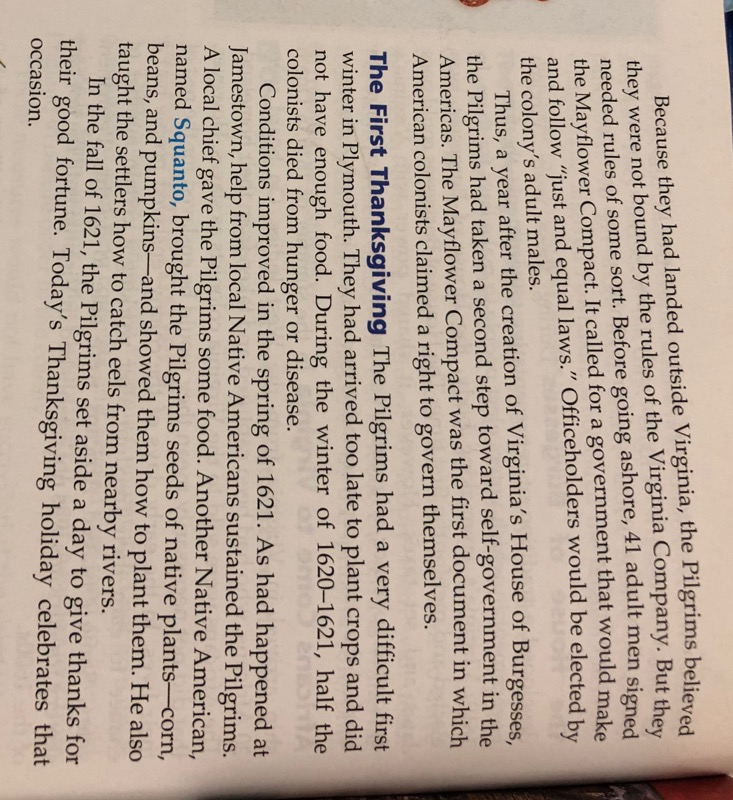 Pilgrims – 9 paragraphs, pages 69-70, Headings: The Plymouth Colony 3 paragraphsThe Mayflower Compact 3 paragraphsThe First Thanksgiving 3 paragraphs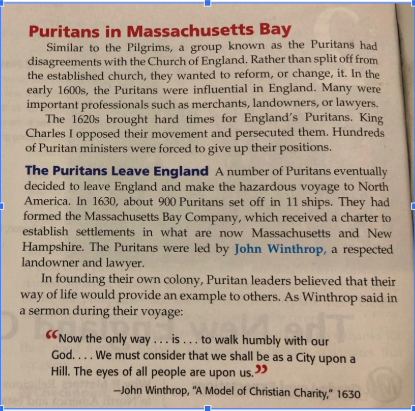 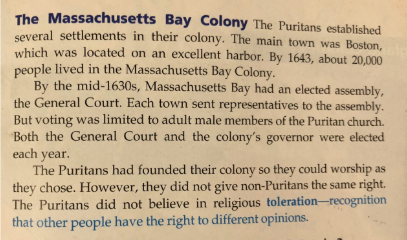 Puritans – 7 paragraphs,  pages 72-73Headings: Puritans in Massachusetts Bay 2 paragraphsPuritans Leave England 2 paragraphsThe Massachusetts Bay Company 3 paragraphs